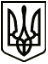 УКРАЇНАМЕНСЬКА  МІСЬКА  РАДАМенського району Чернігівської областіР О З П О Р Я Д Ж Е Н Н Я  Від 08 липня 2020 року                       № 176Про скликання виконкому	Керуючись Законом України «Про місцеве самоврядування в Україні» та відповідно до Регламенту роботи виконавчого комітету Менської міської ради:	1. Скликати позачергове засідання виконавчого комітету Менської міської ради 09 липня 2020 року о 09-00 год., в зв’язку з необхідністю термінового розгляду питань: про припинення опіки над дітьми в зв’язку із смертю опікуна, враховуючи службову записку начальника служби у справах дітей Менської міської ради Васильчук О.М., про видачу ордеру на вселення в службове житло, враховуючи звернення генерального директора КНП  «Менська центральна районна лікарня» Г.І. Разнована, про надання соціальних послуг в КУ «Територіальний центр соціального обслуговування» Менської міської ради, враховуючи службову записку начальника відділу охорони здоров’я та соціального захисту населення Менської міської ради Москальчук М.В.Питання, що виноситься на розгляд на засідання:	1) Про припинення опіки/піклування над дітьми, позбавленими батьківського піклування.Доповідає начальник служби у справах дітей Менської міської ради Васильчук О.М.2)   Про видачу ордеру на вселення в службову квартиру.Доповідає керуючий справами виконкому Менської міської ради Стародуб Л.О.	3) Про надання соціальних послуг в КУ «Територіальний центр соціального обслуговування» Менської міської ради.Доповідає начальник відділу охорони здоров'я та соціального захисту Менської міської ради Москальчук М.В.	2. Засідання провести в приміщенні малого залу КЗ «Менський будинок    культури     (м.  Мена,  вул.  Героїв   АТО,   №  3)   з    додатковими обмежувальними заходами (забезпечення учасників засобами індивідуального захисту, а також дотримання відповідних санітарних та протиепідемічних заходів).Міський голова 	Г.А. Примаков